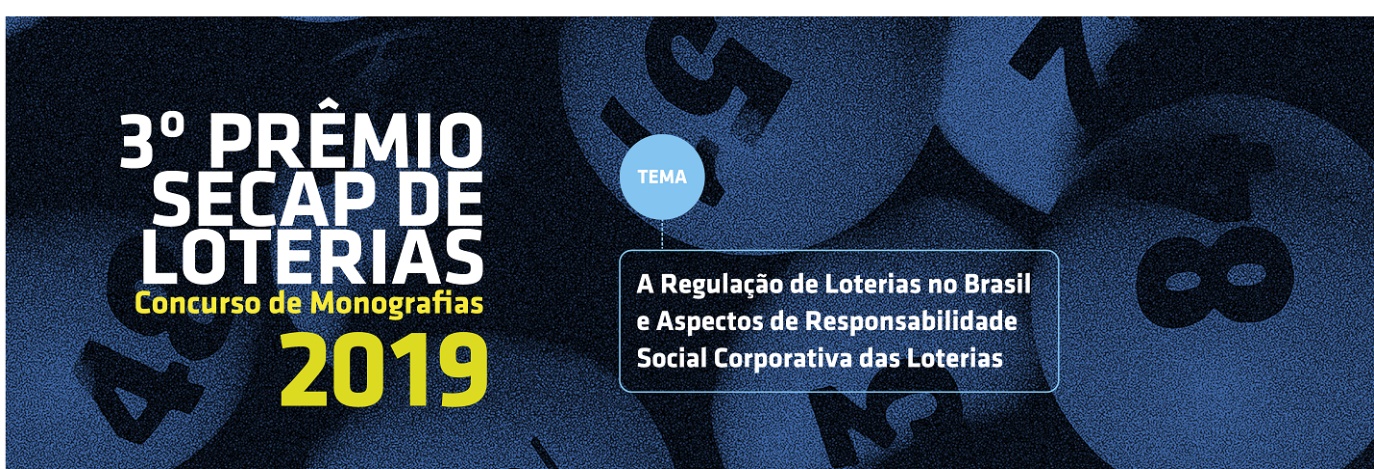             INSCRIÇÃO Nº           CAMPO ENAPDECLARAÇÃO DE INEXISTÊNCIA DE PLÁGIO OU AUTOPLÁGIODeclaro para os devidos fins que a monografia sob o título      _________________________________________________________________________apresentada no 3º PRÊMIO SECAP DE LOTERIAS - 2019, não constitui plágio ou autoplágio, total ou parcial, tal como definidos pela legislação de direitos autorais em vigor no Brasil.Declaro, ainda, estar ciente da possibilidade de aplicação de sanções administrativas e judiciais, caso seja constatado qualquer forma de plágio ou autoplágio. Local:___________________________, ____de________________ de 2019.Assinatura do Autor e, no caso de trabalho em grupo, de todos seus integrantes(Digitar nome e assinar sobre ele)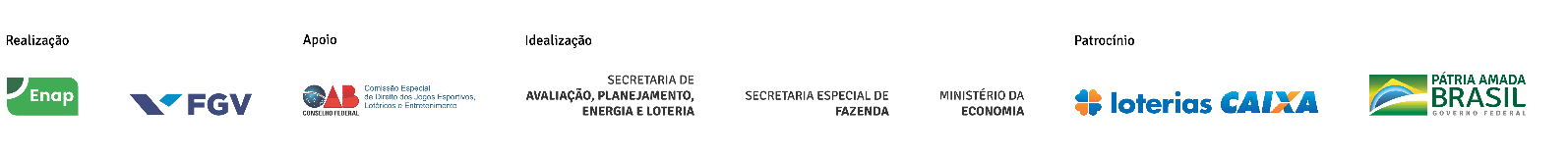 